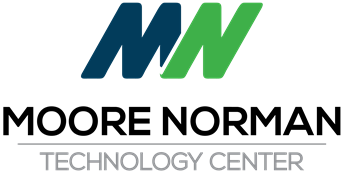 Regular Board MeetingMarch 3, 2020 5:30 PMIT Building - Seminar Center
4701 12th Avenue NW
Norman, OK 73069 1.	 Pledge of Allegiance  2.	 Call to Order and the Recording of Members Present and Absent  3. 	Miscellaneous Public Comment 4.	 Superintendent's Update: 4.A. New Student Night dates for 2020 4.A.1. Wednesday, April 22nd - Health Programs 4.A.2. Thursday, April 23rd - Technical Programs 4.A.3. Tuesday, April 28th - BIT Programs 4.A.4. Wednesday, April 29th - STEM Programs 4.B. NTHS Induction Ceremony,  April 13, 2020, 6:00 pm and 7:30 pm -  S Penn Campus 5. 	Recognition, Reports and Presentations 5.A. Introduction of 1st Place DECA State Winners - Nancy Holt 5.B. Construction Update - Tyler McManaman Regular Board MeetingMarch 3, 2020 5:30 PMIT Building - Seminar Center
4701 12th Avenue NW
Page 2 6.	 Consent Agenda: 6.A. Minutes of February 11, 2020 Regular Board Meeting 6.B. Minutes of  February 27, 2020 Special Board Meeting 6.C. Minutes of February 28, 2020 Special Board Meeting 6.D. General Fund Encumbrance numbers 2002651-2002783 6.E. Declare Items as Surplus Property and Authorize Sale of Said Items 7.	 Consider and Vote to Approve Superintendent's Personnel Recommendations: 7.A. Acknowledge Letter of Resignation - Jade See, Instructional Assistant, Auto Collision 7.B. Employment of Sarah Carper - Assistant Director, Organizational Development 7.C. Employment of Deborah Shuman - Organizational Development Coordinator 7.D. Employment of Shelly Dickey - Purchasing Specialist  7.E. Employment of Part Time Employees March 2020 8.	 Consider and Vote to Approve General Business Items: 8.A. Consider and Vote to Approve Engagement with Eide Bailly, LLP to perform the FY 20 Audit Regular Board MeetingMarch 3, 2020 5:30 PMIT Building - Seminar Center
4701 12th Avenue NW
Page 3 8.B. Consider and Vote to Approve Appointment of Representatives to Serve on the District Negotiation Team as follows:  Bruce Campbell (Director of Finance),  Jim Smith (Chief Officer Business and Operations), Stephania Cordova, (Executive Director of Human Resources), Terri Helvey, (Executive Director of Instruction) and representatives from Barlow Education Management and Rosenstein, Fist & Ringold to serve on the 2020 negotiation team 8.C. Consider and Vote to Approve Cooperative Agreement with Rose State College to cooperatively promote the successful achievement of college credit for eligible Moore Norman Technology Center students and programs. 8.D. Consider and Vote to Approve the Purchase of  Audiovisual System upgrade for the Health Building Seminar Center from Video Reality in the amount of $31,887.00 8.E. Consider and Vote to Approve the Purchase of 4 Tabletop MicroLogix Programmable Logic Controller (PLC) Trainers and 8 DuraTech Lab Workstations from Advanced Technology Consultants, in the amount of $43,304.00 9.	 New Business 10.	 Consider and Vote to Move to Executive Session to Discuss: 10.A. Employee Negotiations for the 2020-2021 School Fiscal Year with Regard to the Moore Norman Federation of Teachers Local # 4890. Executive session authority: Okla. Stat. tit. 25, §307(B)(2) with no vote to be made after return to open session 

10.B. Discuss Salary and Benefits Packages for Non-Bargaining Employees (25 O.S. Section 207 (B)(1), with no vote to be made after return to open session  Regular Board MeetingMarch 3, 2020 5:30 PMIT Building - Seminar Center
4701 12th Avenue NW
Page 411.	 Acknowledge Return of Board to Open Session 12. 	Statement by Presiding Officer Concerning Minutes of Executive Session 13.	 Adjourn 